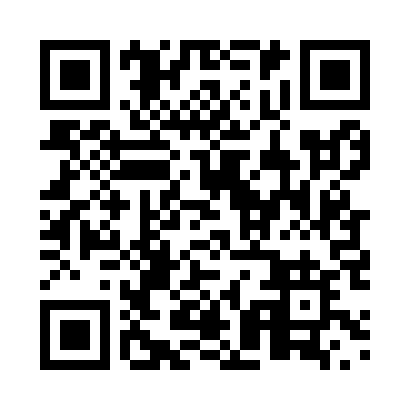 Prayer times for Catherwood, Saskatchewan, CanadaWed 1 May 2024 - Fri 31 May 2024High Latitude Method: Angle Based RulePrayer Calculation Method: Islamic Society of North AmericaAsar Calculation Method: HanafiPrayer times provided by https://www.salahtimes.comDateDayFajrSunriseDhuhrAsrMaghribIsha1Wed3:405:391:076:158:3610:362Thu3:375:371:076:168:3810:393Fri3:345:361:076:178:4010:424Sat3:315:341:076:188:4110:445Sun3:285:321:076:198:4310:476Mon3:255:301:076:208:4410:507Tue3:225:281:076:218:4610:538Wed3:195:271:076:228:4810:569Thu3:165:251:076:238:4910:5810Fri3:155:231:076:248:5110:5911Sat3:145:221:076:258:5211:0012Sun3:145:201:076:268:5411:0113Mon3:135:181:076:278:5611:0114Tue3:125:171:076:288:5711:0215Wed3:115:151:076:298:5911:0316Thu3:105:141:076:309:0011:0417Fri3:105:121:076:319:0211:0418Sat3:095:111:076:329:0311:0519Sun3:085:101:076:329:0511:0620Mon3:085:081:076:339:0611:0721Tue3:075:071:076:349:0711:0722Wed3:075:061:076:359:0911:0823Thu3:065:051:076:369:1011:0924Fri3:055:031:076:369:1211:1025Sat3:055:021:076:379:1311:1026Sun3:055:011:076:389:1411:1127Mon3:045:001:086:399:1511:1228Tue3:044:591:086:399:1711:1229Wed3:034:581:086:409:1811:1330Thu3:034:571:086:419:1911:1431Fri3:024:571:086:429:2011:14